Программа школьного родительского  форума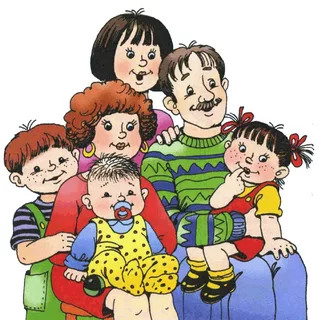 Карачинская 14 декабря                           Филиал МАОУ «Бизинская СОШ» - «СОШ»9.00- 14.30	         Открытые уроки по расписанию занятий15.00-17.00	     Внеурочная деятельность, кружки и секции                                 (в соответствии с расписанием)15.00-20.00	               Консультационные встречи                             (Круглые столы по вопросам воспитания)                      - мотивация в учебе (Ярушина В.А.)                           - взаимоотношения с одноклассниками, родителями,                               педагогами (Василькова В.В.)                           - выбор занятий по интересам (Ярушина В.А.)                           - психологическое здоровье девочек и мальчиков                                                                                                     (Щеберева И.М.)                           - психолого-педагогическая помощь  (Шеберева И.М.)                           - защита прав несовершеннолетних   (Шеберева И.М.)